УтверждаюДиректор БОУ ОО ДОД«Орловская станция юных натуралистов»___________________ Грекова Т.И.РАСПИСАНИЕ ЗАНЯТИЙобъединений БУ ОО ДО «Орловская станция юных натуралистов»на 2021-2022 уч. года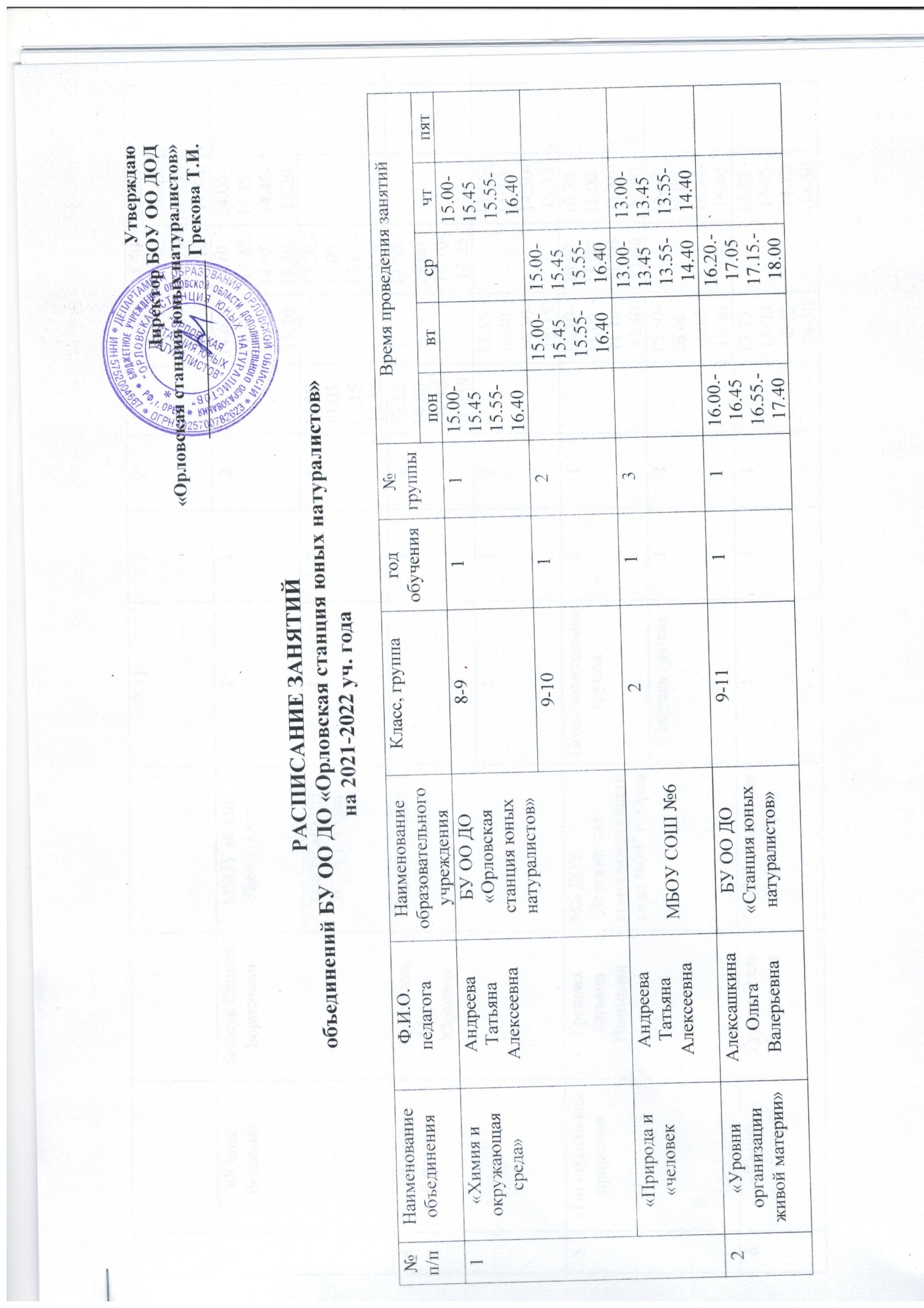 №п/пНаименованиеобъединенияФ.И.О.педагогаНаименование образовательного учрежденияКласс, группагодобучения№группыВремя проведения занятийВремя проведения занятийВремя проведения занятийВремя проведения занятийВремя проведения занятий№п/пНаименованиеобъединенияФ.И.О.педагогаНаименование образовательного учрежденияКласс, группагодобученияпонвтсрчтпят1«Химия и окружающая среда»Андреева Татьяна АлексеевнаБУ ОО ДО «Орловская станция юных натуралистов»8-91115.00-15.4515.55-16.4015.00-15.4515.55-16.401«Химия и окружающая среда»Андреева Татьяна АлексеевнаБУ ОО ДО «Орловская станция юных натуралистов»9-101215.00-15.4515.55-16.4015.00-15.4515.55-16.401«Природа и «человекАндреева Татьяна АлексеевнаМБОУ СОШ №621313.00-13.4513.55-14.4013.00-13.4513.55-14.402«Уровни организации живой материи»Алексашкина Ольга ВалерьевнаБУ ОО ДО «Станция юных натуралистов»9-111116.00.-16.4516.55.-17.4016.20.-17.05 17.15.-18.002«Уровни организации живой материи»Алексашкина Ольга ВалерьевнаБУ ОО ДО «Станция юных натуралистов»9-112216.00.-16.4516.55.-17.4014.30-15.1515.25-16.1016.00.-16.4516.55.-17.403«Юный ботаник»Бейцук Сергей БорисовичМБОУ «СОШ №6» г. Орла21214.00-14.35.14.45- 15.2014.10. -14.45.14.55.-15.30.14.00-14.35.14.45- 15.203«Юный ботаник»Бейцук Сергей БорисовичМБОУ «СОШ №17» г. Орла12112.30.-13.05.13.15.- 13.50.12.30.-13.05.13.15.- 13.504«Юный ботаник»Артюшина Марина ЮрьевнаМБОУ - лицей №28 г. Орла51113:55-14:0014:10- 14:5513:55-14:0014:10- 14:554«Юный ботаник»Артюшина Марина ЮрьевнаМБОУ - лицей №28 г. Орла51213:55- 14:4014:50- 15:3513:55- 14:4014:50- 15:355«По ступенькам природы»Грекова Татьяна ИвановнаМБ ДОУ "Детский сад компенсирующего вида №34" г. ОрлаПодготовительная группа2110.30-11.0011.10-11.4010.30-11.0011.10-11.4010.30-11.0011.10-11.405«По ступенькам природы»Грекова Татьяна ИвановнаМБ ДОУ "Детский сад компенсирующего вида №34" г. ОрлаСтаршая группа1215.30-16.0016.10-16.4015.30-16.0016.10-16.406«Юный орнитолог»Гурова Элла НиколаевнаМБОУ – гимназия № 16 г. Орла11113.30 -14-0514-15 -14-5013.30 -14-0514-15 -14-506«Юный орнитолог»Гурова Элла НиколаевнаМБОУ – гимназия № 16 г. Орла11213.30 -14-0514-15 -14-5013.30 -14-0514-15 -14-506«Юный орнитолог»Гурова Элла НиколаевнаМБОУ – гимназия № 16 г. Орла21309.20-09.5510.05-10.407«В мире подводного царства»Даниленко Лилия АлександровнаМБОУ - лицей №28 г. Орла1 1112.40-13.15;13.25-14.0012.40-13.15;13.25-14.007«В мире подводного царства»Даниленко Лилия АлександровнаМБОУ - лицей №28 г. Орла22214.30-15.05;15.15-15.5014.30-15.05;15.15-15.5012.10-12.45;12.55-13.308«Экология сада»Иванова Елена НиколаевнаМБОУ лицей № 28 имени дважды Героя Советского Союза Г.М. Паршина г. Орла.22114.40-15.15.15.25- 16.0014.40-15.15.15.25- 16.0014.40-15.1515.25- 16.008«Экология сада»Иванова Елена НиколаевнаМБОУ «Гимназия 34» г. Орла.11213.00-13.35.13.45- 14.2012.40-13.15.13.25- 14.009«По ступенькамПрироды»Иванова ЛидияМихайловнаМБДОУДетский сад№ 73 г. Орлаподготовительная1115.25- 15.5516.45- 17.1515.25 - 15.5516.45 -17.159«По ступенькамПрироды»Иванова ЛидияМихайловнаМБДОУДетский сад№ 73 г. Орластаршая2216.00- 16.2016.20- 16.4016.00- 16.2016.20-16.40  11.00-11.20 11.20-11.4010«Юный зоолог»Неврова Людмила ДмитриевнаМБОУ лицей №28г. Орла11116.00-16.3516.45-17.2016.00-16.3516.45-17.2010«Юный зоолог»Неврова Людмила ДмитриевнаМБОУ «СОШ №17»319.20.-10.0510.15-11.009.20.-10.0510.15-11.0010«Юный зоолог»Неврова Людмила ДмитриевнаМБОУ «СОШ №17»22312.50-13.2514.35-14.1012.50-13.2513.35.-14-10.12.40.-13.1513.25-14.0010«Юный зоолог»Неврова Людмила ДмитриевнаМБОУ «СОШ №17»12414.20-14.5515.05-15-4012.50-13.2513.35-14.1012.50-13.2513.35-14.1010«Юный зоолог»Неврова Людмила ДмитриевнаМБОУ «СОШ №17»11514.30.-15.0515.15-15.5014.30.-15.0515.15-15.5011«Уровни организации живой материи»Проваторова Ольга АнатольевнаСтанция юных натуралистов     91113.50-14.3514.45-15.3011«Уровни организации живой материи»Проваторова Ольга АнатольевнаМБОУ-СОШ №691114.40-15.2515.35-16.2011«Уровни организации живой материи»Проваторова Ольга АнатольевнаСтанция юных натуралистов     91213.50-14.3514.45-15.3011«Уровни организации живой материи»Проваторова Ольга АнатольевнаМБОУ-СОШ №691214.40-15.2515.35-16.2012«Зеленая школа здоровья»Пшикина Светлана ЮрьевнаМБОУ СОШ № 25 г. Орла11114.45– 15.2515.35– 16.1514.45- 15.2515.35- 16.1512«Зеленая школа здоровья»Пшикина Светлана ЮрьевнаМБОУ СОШ № 25 г. Орла11216.20-17.00, 17.10-17.5016.20-17.00, 17.10-17.50«По ступенькам природы»Полянская Алёна ВалериевнаМБОУ СОШ №21-А1112:00-12:3512:45-13:2011:30-12:0512:15-12:50«По ступенькам природы»Полянская Алёна ВалериевнаМБОУ СОШ №2 1-Б1211:30-12:0512:15-12:5010:00-10:3510:45-11:20«По ступенькам природы»Полянская Алёна ВалериевнаМБОУ СОШ №2 2-А,2-Б1313:00-13:4013:50-14:3013:00-13:4013:50-14:30«По ступенькам природы»Полянская Алёна ВалериевнаМБОУ СОШ №23-4 148:15-9:00 9:10-9:558:15-9:009:10-9:55«По ступенькам природы»Полянская Алёна ВалериевнаМБОУ СОШ №253-41510:00-10:4510:55-11:4010:00-10:4510:55-11:4013«Современные методы биологических исследований»Сидорова Татьяна НиколаевнаБУ ОО ДО «Станция юных натуралистов»6,8,9,10,112115.00.-15.45 15.55.-16.3516.20.-17.05 17.15.-18.0015.00.-15.45 15.55.-16.3513«Современные методы биологических исследований»Сидорова Татьяна НиколаевнаБУ ОО ДО «Станция юных натуралистов»5, 8, 9,10,111214.30.-15.1515.25.-16.1014.30.-15.1515.25.-16.10«Методы экологических исследований»Сидякина Ольга МихайловнаМБОУ СОШ №2981114.00-14.4514.55-15.40«Методы экологических исследований»Сидякина Ольга МихайловнаМБОУ СОШ №2991215.40-16.2516.35-17-20«Методы экологических исследований»Сидякина Ольга МихайловнаМБОУ СОШ №2991315.40-16.2516.35-17-2014«Юный биолог»Струкова Людмила ДмитриевнаМБОУ «Гимназия № 34»22113.20-13.5514.05-14.4013.20-13.5514.05-14.4013.20-13.5514.05-14.4014«Юный биолог»Струкова Людмила ДмитриевнаМБОУ «Лицей № 28»22415.00-15.3515.45-16-2013.30-14.0514.15-14.5012.20-12.5513.05-13.4014«Юный биолог»Струкова Людмила ДмитриевнаМБОУ «Лицей № 28»11315.00-15.3515.45-16-2015.00-15.3515.45-16-2014«Юныйнатуралист»Струкова Людмила ДмитриевнаМБДОУ «Детский сад № 73»Гр. А1509.40-10.00 10.05-10.2509.40-10.00 10.05-10.2514«Юныйнатуралист»Струкова Людмила ДмитриевнаМБДОУ «Детский сад № 73»Гр. Б1210.30-10.50 10.55-11.1510.30-10.50 10.55-11.1515«Эколог»Сидорина Елена МихайловнаМБОУ лицей №28 имени дважды героя Советского Союза Паршина81114.30-15.1515.25-16.1014.30-15.1515.25-16.1016«Юный цветовод»Трошина Наталья НиколаевнаМБОУ СОШ №621115.20-15.5516.05-16.4015.20-15.5516.05-16.4016«Юный цветовод»Трошина Наталья НиколаевнаМБОУ СОШ №1212213.40-14-1514.25-15.0012-1512-50;13-0013-35.12-3013-05;13-1513-50.17«Юный зоолог»Филатова Татьяна ЛеонидовнаМБОУ- лицей № 28 города Орла им. Дважды Героя Советского Союза Г.М. Паршина11112.00-12.3512.45-13.2013.30-14.0514.15-14.5012.00-12.3512.45-13.2017«Юный зоолог»Филатова Татьяна ЛеонидовнаМБОУ- лицей № 28 города Орла им. Дважды Героя Советского Союза Г.М. Паршина22215.30-16.0516.15-16.5015.30-16.0516.15-16.5018«Природа и мы»Фролова Марина КонстантиновнаМБДОУ«Детский сад № 73 компенсирующего вида» г. ОрлаПодготовительная А1115.55-16.2516.25-16.5515.55-16.2516.25-16.5518«Природа и мы»Фролова Марина КонстантиновнаМБДОУ«Детский сад № 73 компенсирующего вида» г. ОрлаСтаршая А 2215.15-15.3515.35-15.5515.15-15.3515.35-15.5511.00-11.2011.20-11.4019«Современные агротехнологии»Халимон Светлана ЮрьевнаБУ ОО ДО «Станция юных натуралистов»31112.00-12.4512.55-13.4014.30.-15.1515.25.-16.10.19«Современные агротехнологии»Халимон Светлана ЮрьевнаБУ ОО ДО «Станция юных натуралистов»62214.30.-15.1515.25.-16.10.14.30.-15.1515.25.-16.10.14.30.-15.1515.25.-16.10.19«Современные агротехнологии»Халимон Светлана ЮрьевнаБУ ОО ДО «Станция юных натуралистов»8,9,10,112316.20.-17.05 17.15.-18.0016.20.-17.05 17.15.-18.0016.20.-17.05 17.15.-18.0019«Современные агротехнологии»Халимон Светлана ЮрьевнаБУ ОО ДО «Станция юных натуралистов»5,6,9,10,111410.00.-10.45 10.55.-11.40.10.00.-10.45 10.55.-11.40.